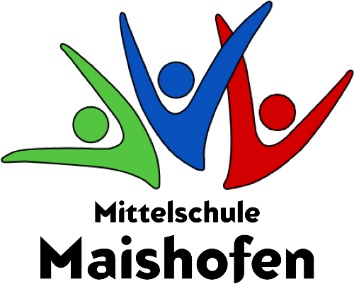 _________________________________Ort, DatumBenachrichtigung laut §45 (3) SchUGEntschuldigungDer/die Schüler/in ______________________________________________ ist der Schule
vom/am _________________________ bis ___________________________
ferngeblieben.Grund: __________________________________________________________________Anzahl der versäumten Stunden: ____________Ich ersuche Sie, die versäumten Stunden zu entschuldigen.Mit freundlichen Grüßen_____________________________________Name/Unterschrift